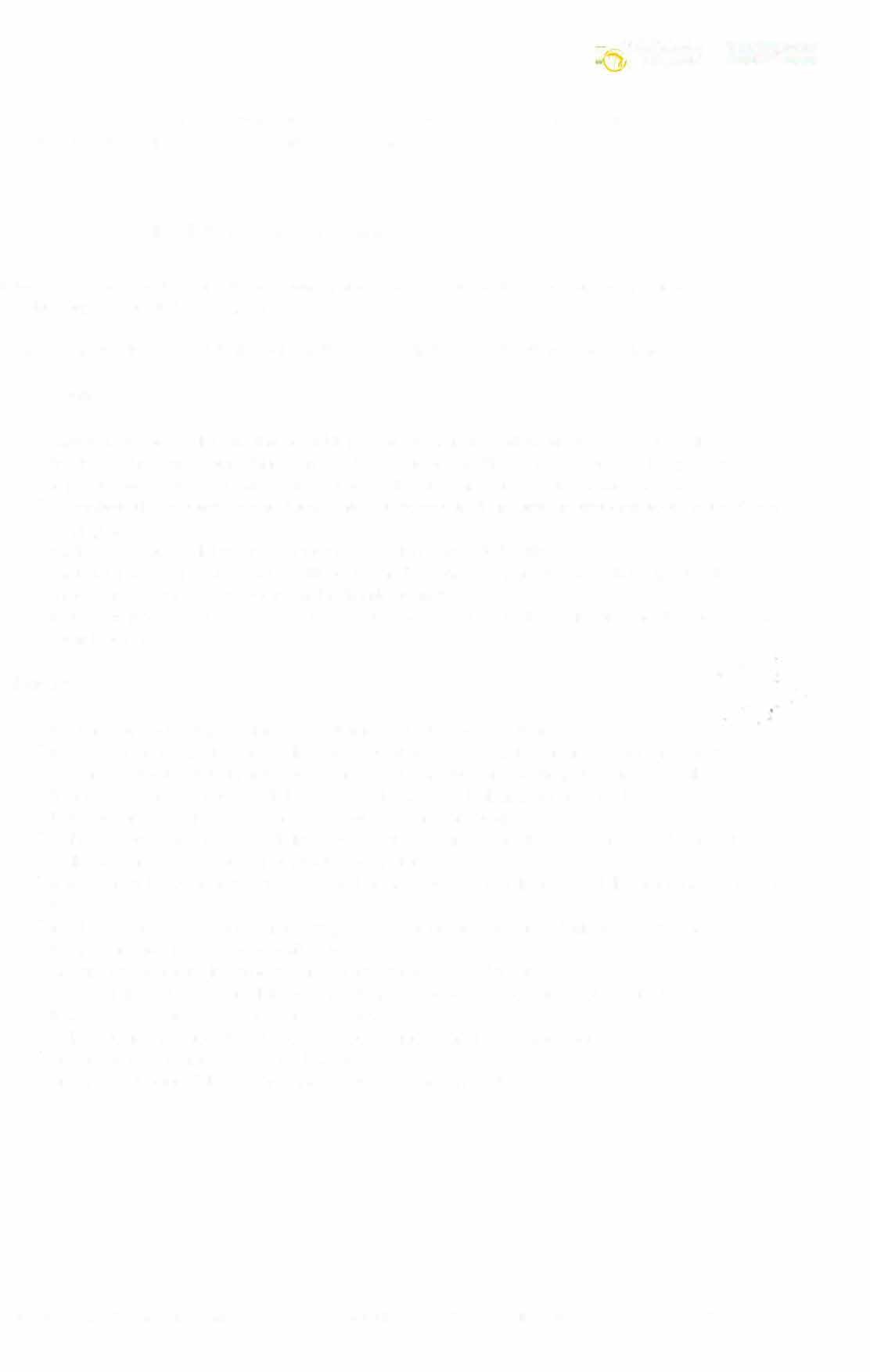 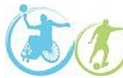 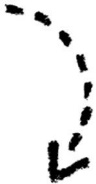 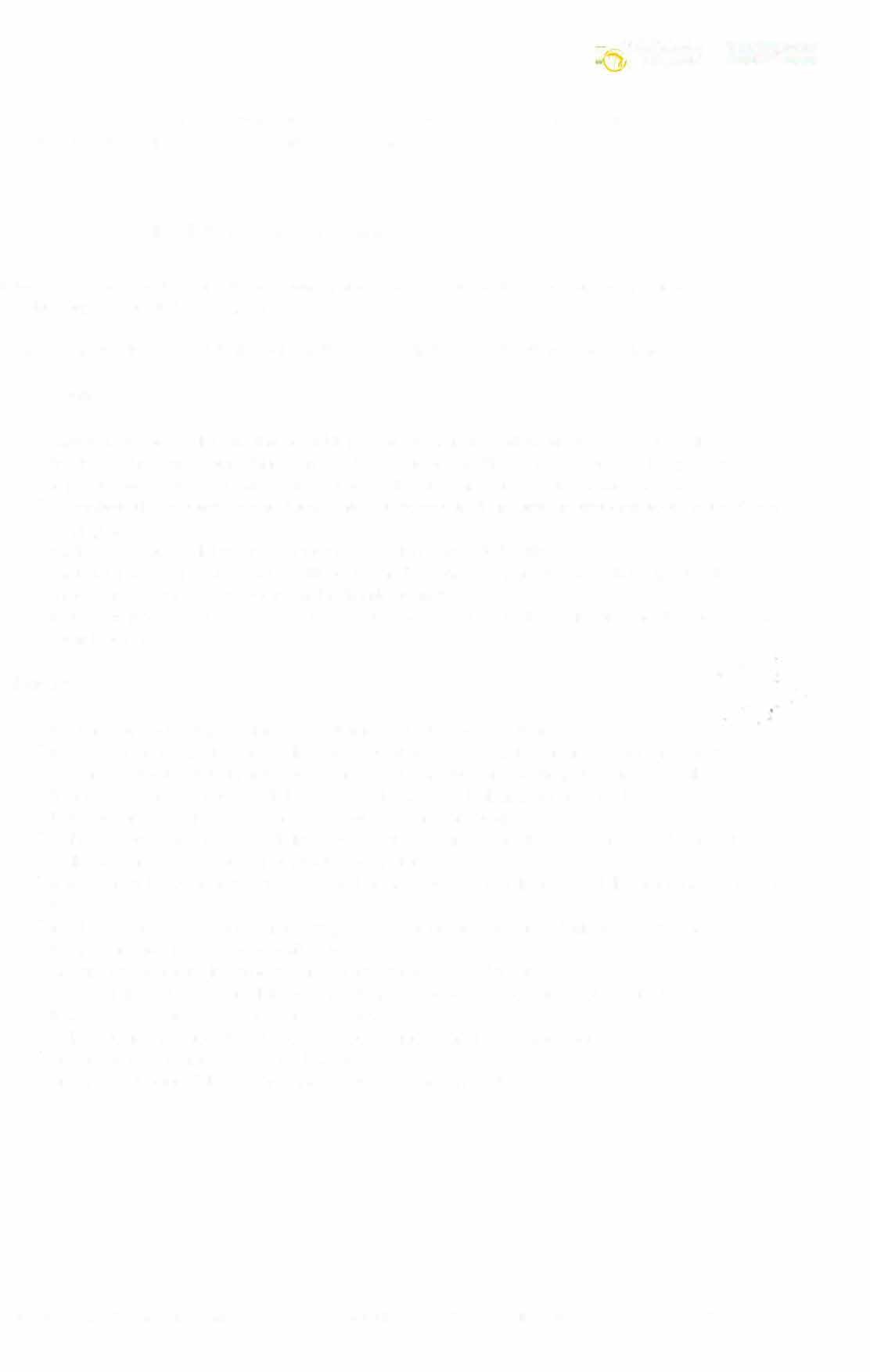 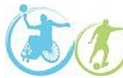 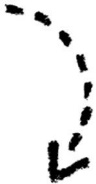 Child Protection in Sport UnitCode of conduct for parents, for use by sports organisations. Created by the NSPCC Child Protection in Sport Unit.Code of conduct for parents and carersNote: Where we refer to 'parents' we mean parents and carers inclusively. The term 'children' or 'child' describes any person under the age of 18.As a parent of a child taking part in our club or activity, we'd like you to:The essentials- make sure your child has the right kit for the session as well as enough food and drinktry to make sure your  child arrives  to  sessions  on  time  and  is  picked up  promptly;  or let us know if you're running late or if your child is going home with someone elsecomplete all consent, contact and medical forms and update us straight away if anythingchangesmake sure your child wears any protective kit we provide for themmaintain a good relationship with your child's coach or trainer and catch up with them as much as you can about your child's developmenttalk to us if you have any concerns about any part of your child's involvement - we want tohear from youBehaviour	�t,y and learn about your chHd's sport and whabt means to them	(>take the time to talk to your child about what you both want to achieve through sport· �remember that children get a wide range of benefits from participating in sport, like makingfriends, getting exercise and developing skills. It's not all about wins and losseslisten when your child says they don't want to do somethingbehave positively on the sidelines - shout encouragement, say "Well done" and let your children know you're proud of what they're doingthink about how the way you react and behave effects not just your child but other childrentooencourage your child to respect and celebrate difference in the clublead by example when it comes to positive behaviour on the sidelines; or let other parents take their cues from you, as well as from usaccept the official's judgment and do not enter the field of playuse social media responsibly when talking about what goes on at our club, by behaving in the same way online as you would in persontalk to your child about embracing good etiquette and sportsmanshipencourage your child to play by the rulesensure that your child understands their code of conductDecember 2021. Further information and guidance available on the CPSU website - thecpsu.org.uk	Page 1 of2Code of conduct for parents and carer'sAs a parent, we understand you have the right to:Child Protection in Sport Unit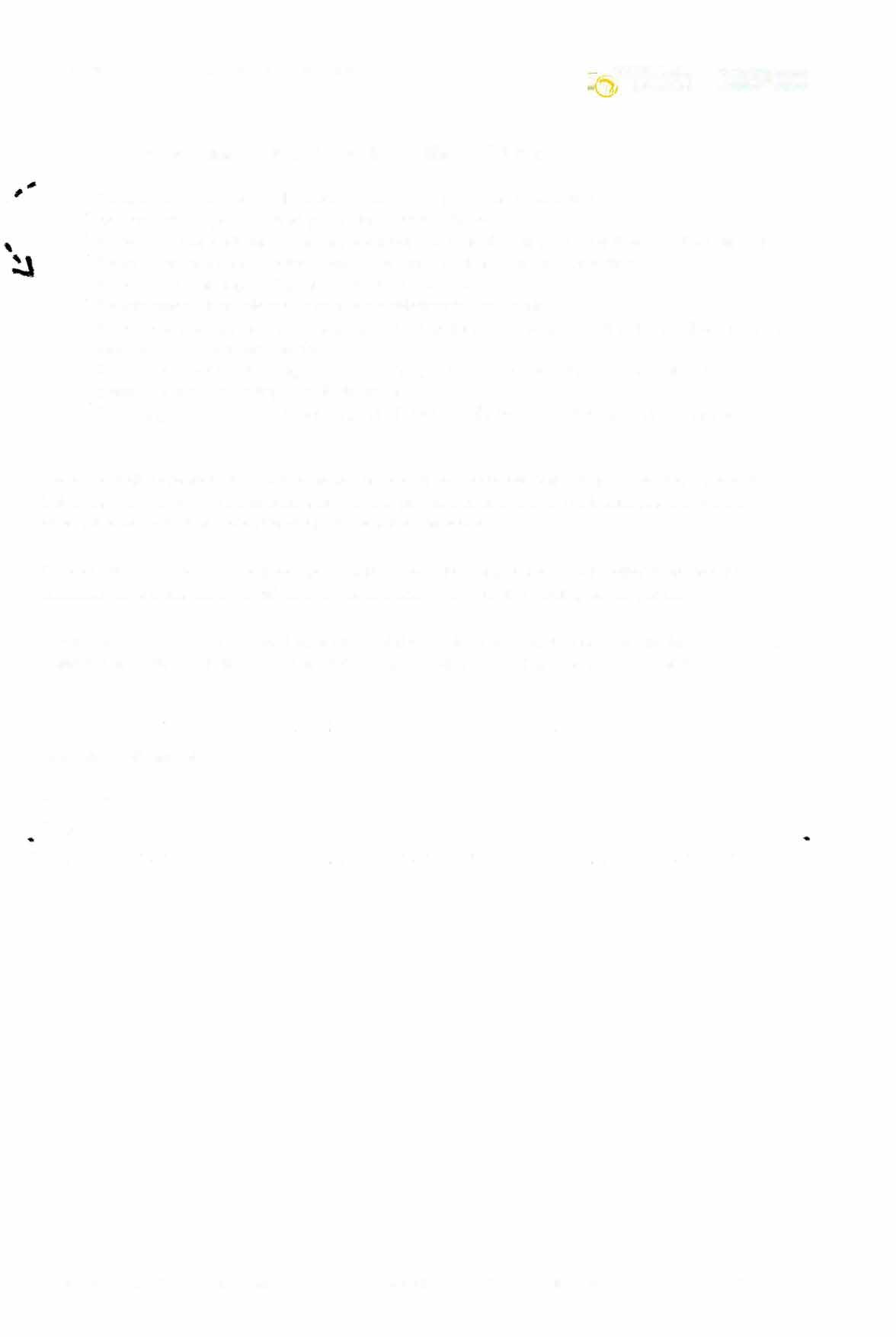 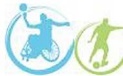 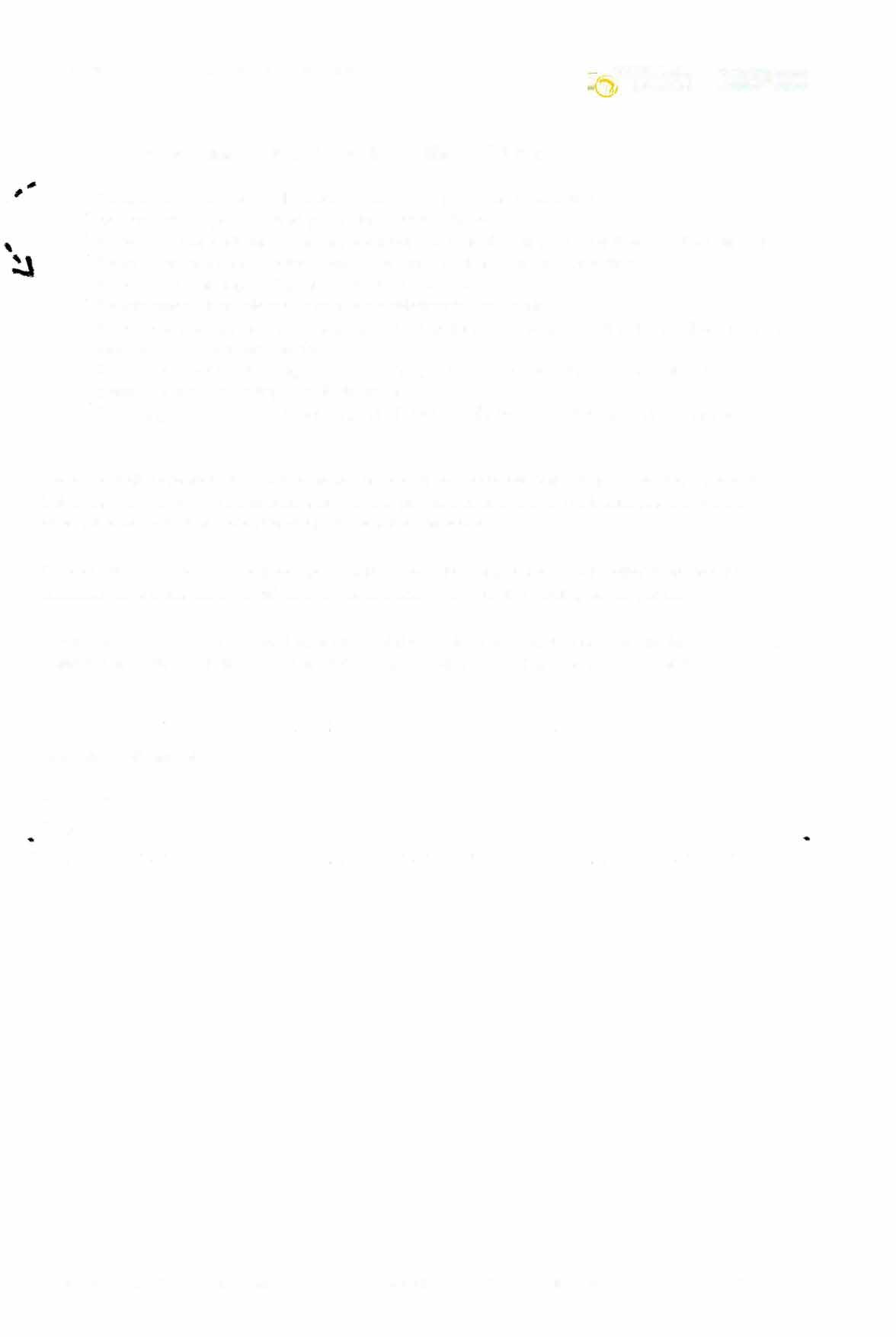 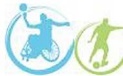 be assured that your child is safeguarded during their time with usI	✓ see any of our policies and procedures at any timeknow who the welfare officer responsible for your child is and have their contact detailsbe involved and contribute towards decisions within the club or activityknow what training and qualifications our staff havebe informed of problems or concerns relating to your childknow what happens if there's an accident or injury, be informed if your child is injured andsee records of any accidentshave your consent sought for anything outside of our initial consent form, such as permission to go on trips or photographyhave any concerns about any aspect of your child's welfare listened to and responded toWe expect all parents to follow the behaviours and requests set out in this code. If any parent behaves in a way which contradicts any of the points set out above, we'll address the problem straight away with the parent and aim to resolve the issue.Persistent concerns or breaches may result in parents being asked not to attend games if their attendance is considered a risk to the welfare and enjoyment of young participants.Continued issues and repeated breaches of this code may result in us regrettably asking your child to leave the activity, event or club permanently, something we never want to do...•.. . ' .. .. ... . . . ' ..... .... .. ...... ... .. .,, ' ... .. .,.  . .. ...... ... . . ., ' ..... ... ....•Signature of parent:•	•:  Print name:'	•'•.. .. .... .... . .... ....... ... .... .. .... .... . ..  ...... ... .... .. .... .... . . . . ..... ... .•December 2021. Further information and guidance available on the CPSU website - thecpsu.org.uk	Page2of2